ИЗВЕЩЕНИЕ
о наличии оснований для признания жилого дома пустующимДятловский сельский исполнительный комитет, в рамках реализации Указа Президента Республики Беларусь от 24 марта 2021 года №116 «Об отчуждении жилых домов в сельской местности и совершенствовании работы с пустующими домами», информирует о наличии оснований для признания пустующим жилого дома, расположенного на территории сельсовета:В случае намерения использовать жилой дом для проживания правообладателям необходимо в течение двух месяцев со дня опубликования данного извещения уведомить Дятловский сельский исполнительный комитет (231471, Республика Беларусь, Гродненская область, Дятловский район, г. Дятлово, ул. Красноармейская, д. 10, электронная почта selsovet@dyatlovo.gov.by, телефон председателя 8(01563)32707 (Маркушевский Александр Викторович), управляющего делами 8(01563)32706 (Ольферович Галина Владиславовна), а также в течение одного года принять меры по приведению жилого дома и земельного участка, на котором он расположен, в состояние, пригодное для использования по назначению, в том числе путем осуществления реконструкции либо капитального ремонта. Уведомление представляется правообладателем лично или заказным почтовым отправлением с приложением копии документа, подтверждающим право владения и пользования данным жилым домом.             В случае отказа от прав на указанный жилой дом - письменное заявление (согласие) на его снос. Заявление (согласие) на снос жилого дома должно быть подано лично либо подлинность подписи лица на нем должна быть засвидетельствована нотариально.Непредставление письменного уведомления о намерении использовать дом для проживания в установленные сроки является отказом от права собственности на жилой дом. В данном случае в отношении указанных жилых домов будет принято решение о признании их пустующими с последующей подачей заявления в суд о признании их бесхозяйными и передаче в собственность административно-территориальной единицы.Местонахожденияжилого дома (фото)Сведения о лицах, включая наследников, информация о которых содержится в акте осмотра, которым предположительно жилой дом принадлежит на праве собственности, хозяйственного ведения или оперативного управления, иных лицах, имеющих право владения и пользования этим домомСрок непрожива-ния в жилом доме собственни-ка, иных лиц, имеющих право владения и пользова-ния этим домом Сведения о внесении платы за жилищно-коммунальные услуги, возмещении расходов за электро-энергию, выполне-нии требований законода-тельства об обязатель-ном страхова-нии строений, принадлежащих гражданамСведения о размерах жилого дома, о  площади, дате ввода в эксплуатацию, о материале стен, об этажности, о подземной этажности Сведения о составных частях и  принадлежнос-тях жилого дома, в том числе хозяйственных и иных постройках, и степени их износаСведения о нахождении жилого дома в аварийном состоянии или угрозе его обвалаСведения о земель-ном участке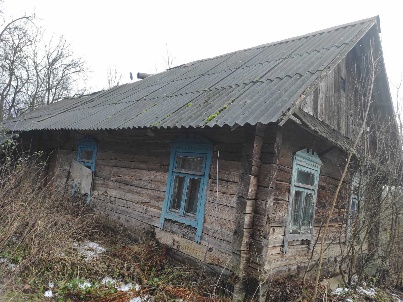 д. Миклаши, д.45 Собственник – Богдюк Леонарда Карловна, умерлаОколо 10 летОплата не вносиласьНаружные размеры: 14,40х5,20, площадь 74,88 м.кв.; дата ввода 1935; материал стен дерево; этажность одноэтажный; подземная этажность отсутствуетнетДом в аварийном состоянииЗемельный участок не зарегистрирован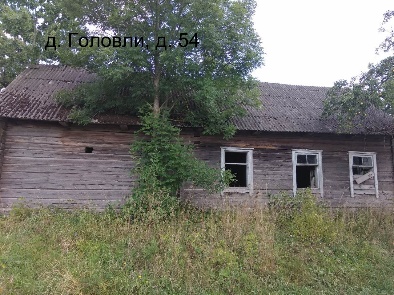 д. Головли, д.54 Собственник - Правлоцкая Нина Васильевна, умерлаБолее 20 летОплата не вносиласьНаружные размеры: 13,20х6,60; площадь 87,12 м.кв.; дата ввода 1940; материал стен дерево; этажность одноэтажный; подземная этажность отсутствуетнетДом в аварийном состоянииЗемельный участок не зарегистрирован